Jesus knew that the continuation of spreading His message of God’s love and desire for us to know Him was dependent on His disciples.  On this last day before He was ascended to heaven, He reminded His disciples once more that He was with them, and through the coming Spirit (“heavenly power”), they would be able to show and tell the world about God’s love.  Thankfully, the disciples did stay together, and because of this, we, today, know the message of Jesus—the message of God.  Now it’s our turn to go, show, and tell the world the same message!                                                                        - Pastor RandyCrescentville & Frankford Memorial United Methodist Churches7th Sunday of Easter                                      Ascension Sunday                                         May 29, 2022Welcome Chorus of Welcome                                        “The Family of God”I’m so glad I’m a part of the family of God—I’ve been washed in the fountain, cleansed by His blood! Joint heirs with Jesus as we travel this sod; for I’m part of the family, the family of God. Call to Worship                                                                                                                                  John 17    [Jesus prayed]  “I pray not only for them, but also for those who believe in me     because of their message.   I pray that they may all be one.  Father!  May they be in us,    just as you are in me and I am in you. May they be one, so that the world will believe    that you sent me.  I gave them the same glory you gave me, so that they may be one,    just as you and I are one: I in them and you in me, so that they may be completely one,    in order that the world may know that you sent me and that you love them as you love me.” Opening Hymn                             “Hail the Day That Sees Him Rise”   [VS. 1, 3-4]                                # 312    Hail the day that sees him rise, Alleluia!  To his throne beyond the skies, Alleluia!
    Christ, the lamb for sinners given, Alleluia!  Enters now the highest heaven, Alleluia!    Highest heaven it’s Lord receives, Alleluia!  Yet he loves the earth he leaves, Alleluia!
    Though returning to his throne, Alleluia!  Still he calls the world his own, Alleluia!    See! he lifts his hands above, Alleluia!  See! he shows the wounds of love, Alleluia!
    Hark! his gracious lips bestow, Alleluia!  Blessings on his church below, Alleluia! Opening Prayer    God of power and wisdom and might, who always seeks our good: Hear us that,    as we know our Savior is seated with You in majesty, so may we also know that He abides    with us to the end of the world; Through the same Jesus Christ our Lord we pray.  Amen.Children’s MessageJoys & Concerns………………….……..Gathered Prayer…………………………The Lord’s PrayerOur Father, who art in heaven, hallowed be Thy name; Thy kingdom come, Thy will be done,on earth as it is in heaven. Give us this day our daily bread; and forgive us our trespasses and debts as we forgive our debtors and those who trespass against us.  And lead us not into temptation,but deliver us from evil.  For Thine is the kingdom, and the power, and the glory, forever.  Amen.Gifts and Offerings                                                                                                                  The Doxology                                                 “Praise God, From Whom All Blessings Flow”                                          # 94Praise God, from whom all blessings flow;praise God, all creatures here below: Alleluia!  Alleluia!Praise God, the source of all our gifts!  Praise Jesus Christ, whose power uplifts!Praise the Spirit, Holy Spirit!  Alleluia!  Alleluia!  Alleluia!   The Offertory PrayerHymn                                                “Break Thou the Bread of Life”                                                      # 599    Break thou the bread of life, dear Lord, to me, as thou didst break the loaves beside the sea;
    beyond the sacred page I seek thee, Lord; my spirit pants for thee, O Living Word!    Bless thou the truth, dear Lord, to me, to me, as thou didst bless the loaves by Galilee;
    then shall all bondage cease, all fetters fall; and I shall find my peace, my all in all.Gospel Lesson                                                                                                                    St. Luke 24:44-52    Jesus said to them, “These are my words that I spoke to you while I was still with you—    that everything written about me in the Law from Moses, the Prophets, and the Psalms    must be fulfilled.” 45 Then he opened their minds to understand the scriptures. 46 He said to them,   “This is what is written: the Christ will suffer and rise from the dead on the third day, 47 and a change    of heart and life for the forgiveness of sins must be preached in his name to all nations,    beginning from Jerusalem. 48 You are witnesses of these things. 49 Look, I’m sending to you    what my Father promised, but you are to stay in the city until you have been furnished    with heavenly power.”  50 He led them out as far as Bethany, where he lifted his hands and blessed them. 51 As he blessed them, he left them and was taken up to heaven. 52 They worshipped him and returned to Jerusalem overwhelmed with joy. Sermon                                                                                                                                   “Show and Tell” Affirmation of Faith                                                                                                       The Apostles’ Creed      I believe in God the Father Almighty, maker of heaven and earth;       And in Jesus Christ His only Son our Lord: who was conceived      by the Holy Spirit, born of the Virgin Mary,      suffered under Pontius Pilate, was crucified, dead, and buried;      the third day He rose from the dead; He ascended into heaven,      and sitteth at the right hand of God the Father Almighty;      from thence He shall come to judge the quick and the dead;      I believe in the Holy Spirit, the holy catholic church,      the communion of saints, the forgiveness of sins,      the resurrection of the body, and the life everlasting.  Amen.Hymn                                                      “Jesus Shall Reign”   [VS. 1-4]                                                   # 157Jesus shall reign where'er the sun does its successive journeys run;
his kingdom stretch from shore to shore, till moons shall wax and wane no more.To Him shall endless prayer be made, and praises throng to crown his head.his name like sweet perfume shall rise with every morning sacrifice.People and realms of every tongue dwell on his love with sweetest song;
and infant voices shall proclaim their early blessings on his name.Blessings abound where'er he reigns; the prisoners leap to loose their chains;
the weary find eternal rest, and all who suffer want are blest.BenedictionQuiet Meditation, Reflection, and PrayerChoral Benediction                                     “I Love to Tell the Story”   [VS. 3]                                         # 156    I love to tell the story; 'tis pleasant to repeat what seems, each time I tell it, more wonderfully sweet.
    I love to tell the story, for some have never heard the message of salvation from God's own holy Word.    I love to tell the story, 'twill be my theme in glory, to tell the old, old story of Jesus and his love.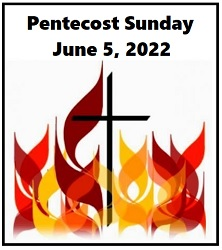 Next Sunday is Pentecost SundayYou are invited to wear red or any color of the flame.Wearing red on Pentecost is a great tradition: it’s an outward sign of the inward transformation by the Holy Spirit in each of our hearts. As “tongues of fire” came to rest on these disciples on that first Pentecost long ago, we gather together and then leave still blazing with the fire of hope God offers all through God’s Spirit. The red is a sign that the good news of Jesus came to all who were there in a language they could understand from people with whom they would not otherwise have communicated.Therefore, take this as an invitation: Wear red next Sunday!You are invited into this body of Christ and also into proclaiming the reality of grace, hope, and salvation in Jesus.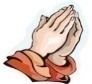 Joys & Concerns:  Keep those prayers going and thank God for His answers! To add a prayer request or share a joy, please call the church and leave a message. (215) 745-7115.   When we pray for others, we connect to the One who has the power to transform the hearts of others and bring change to their circumstances. At the same time, it amends our hearts.Prayer Requests May 22, 2022Continuing Prayers: Pastor Randy & Family                  Sana Aman      Zilpha Browne       Dorothy Buzzard   Caroline (Burghaze’s Daughter)    Sheryl Duke     Rev. Khan             Scott Meyer           Cass Quigley                                  Betty Sauerwald & family              Wondor KortoSylvia Spotts                                   Suzanne Turner   Prayers for the Ukraine and Russia - for world peacePrayers for our city and end to violence	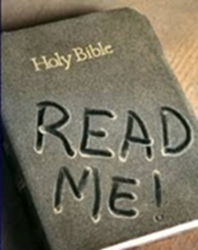 Lectionary Scripture ReadingsThe Bible still applies to our lives today. Some things never change. As you read through biblical history, you'll find out two ultimate truths: 1. God doesn't change, and 2. human nature doesn't change. Even though technology and society has evolved and fluctuated over the centuries, God's basic principles for how to live our lives still apply to us today.June 5, 2022 - Day of Pentecost John 14:8-17, (25-27) - Acts 2:1-21 - Psalm 104:24-34, 35b - Romans 8:14-17